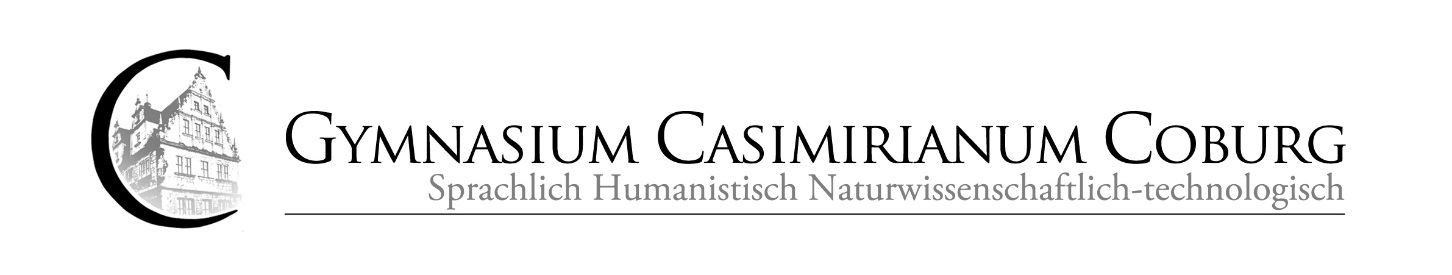 Verbindlicher Anmeldungsantrag am Gymnasium Casimirianum Coburg für das Schuljahr 2017/18 – JgSt. …..Persönliche Daten der künftigen Schülerin/ des künftigen SchülersFamiliendatenAnzahl der in der Familie lebenden Kinder:      		Schüler/in ist das       Kind.Schulische Daten  Wir wurden zum Übertritt hinreichend informiert		  Es besteht weiterer BeratungsbedarfHinweis: Die „Lernzeitdauer“ für das Bayerische Gymnasium umfasst künftig 9 Schuljahre!Gutachten / Medizinisches Gutachten:     Legasthenie	  LRS	  ADSGesundheitliche Beeinträchtigungen: …………………………………………………………….Wünsche zu Mitschülern:  …………………………………………………………………………Coburg, den ………………….    Unterschrift Erziehungsberechtigter: ………………………..Familienname:                                           Namenszusätze:                Vornamen, Rufname unterstreichen:      Geb.-Datum/Ort:                                                      Falls nicht Deutschland: Zuzugsdatum + in der Familie gesprochene Sprache angeben:      Straße:                                                              PLZ:                 Ort:      Staatsangehörigkeit:                                       Bekenntnis:                       Geschlecht:      Erziehungs- /Sorgeberechtigt?Bitte ankreuzen! Bei nein – Nachweis bitte!Mutterja   neinVaterja   neinFamiliennameVornameTelefon-FestTelefon-MobilBeruf E-Mail-Adresseggf. andere Adresse als SchülerStr., Nr. ………………………….PLZ, Ort …………………………Str., Nr. ………………………….PLZ, Ort …………………………Str., Nr. ………………………….PLZ, Ort …………………………Str., Nr. ………………………….PLZ, Ort …………………………  Schüler kommt von Grundschule Notendurchschnitt D / M / HSU:        Schüler kommt von HauptschuleNotendurchschnitt D / M:        Schüler aus JgSt       von anderer Schule:  Übersprungene Jahrgangsstufen:        ProbeunterrichtanmeldungEignungsvermerk lt. Übertrittszeugnis: Gymnasium       Realschule       HauptschuleAntrag auf Religions- o. Ethik-Unterricht röm.-kath.           ev.-luth.          Ethik